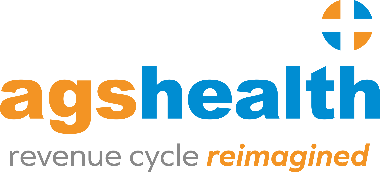 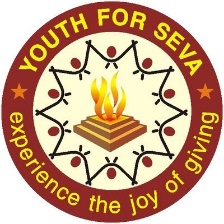 Employability Skills Mentorship Program (ESMP)Agenda for Valedictory FunctionTime: 04:00 PM to 05:30 PMDate: Sunday 20th December 2020SL NoTimeNameActivity14:00 PMMC- Priyadarshni Hosting24:03 PMVishnavi Welcome speech34:05 PMTulasiram BissoiStudent experience44:10 PM Mentor experience 54:15 PM Naveen YadavStudent experience64:20 PM Mentor experience74:25 PM Padma R/ Sagar BadatyaStudent experience84:30 PM Mentor experience94:32 PMPriyadarshniShri Venkatesh Murthy Introduction 104:42 PMShri Venkatesh MurthyShri Venkatesh Murthy  speech114.43PMSmita Shri Proneet Sharma, Keynote speaker introduction124:53 PMShri Proneet Sharma Addressing mentor and mentee 134:54 PMPriyadarshiniThanks to Shri Proneet Sharma 144:56 PM Priyadarshni open for questions 5:00 PM Priyadarshni Introduction of Shri Srisha Keshva155:10 PMShri Srisha KeshvaAddress the mentor and mentee165:11PMPriyadarshini Thank sir and open for Questions 175:15PMPriyadarshni Call Barsa Rani Thank you speech19  5:19 PMBarsa Rani Thank you Speech 20   5:20PM Thanks and see off 